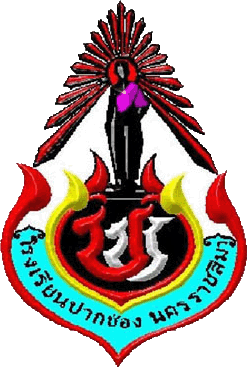 หลักสูตรรายวิชา......................  (..............)ตามหลักสูตรสถานศึกษาโรงเรียนปากช่อง (ฉบับปรังปรุง...............)ตามหลักสูตรแกนกลางการศึกษาขั้นพื้นฐาน พุทธศักราช 2551(ชื่อผู้จัดทำ)…………………………………………..ตำแหน่ง...................  อันดับ คศ....................กลุ่มสาระการเรียนรู้........................................โรงเรียนปากช่อง	จังหวัดนครราชสีมาสำนักงานเขตพื้นที่การศึกษามัธยมศึกษา เขต 31คำนำ 	หลักสูตรกลุ่มสาระการเรียนรู้....................................... โรงเรียนปากช่อง อำเภอปากช่อง จังหวัดนครราชสีมา  จัดทำขึ้นภายใต้กรอบวิสัยทัศน์ โรงเรียนปากช่อง โดยยึดหลักสูตรแกนกลางการศึกษาขั้นพื้นฐานพุทธศักราช พ.ศ.2551(ฉบับปรับปรุง พ.ศ.2560) กระทรวงศึกษาธิการ      ซึ่งเป็นหลักสูตรแกนกลางของประเทศที่จัดทำขึ้นเพื่อเป็นกรอบ และทิศทางในการจัดทำหลักสูตร............................................................................................................................................	ขอขอบคุณ............................................................................................................................				งานพัฒนาหลักสูตร				กลุ่มสาระการเรียนรู้...............................................สารบัญ											หน้าตารางวิเคราะห์มาตรฐานการเรียนรู้และตัวชี้วัด/ผลการเรียนรู้รายวิชา.................	กลุ่มสาระการเรียนรู้.........................		ชั้นมัธยมศึกษาปีที่..........คำอธิบายรายวิชา	ศึกษา...............................................................................................................................................................................................................................................................................................	โดยใช้กระบวนการ.......................................................................................................................................................................................................................................................................... 	เพื่อให้เกิดความรู้ ความเข้าใจ......................................................................................................................................................................................................................................................ในกรณีที่เป็นรายวิชาพื้นฐานตัวชี้วัด	มาตรฐาน  .............	ตัวชี้วัด	ม...../....... (ต, ค)   	**ต คือ ต้องรู้,  ค คือ ควรรู้	มาตรฐาน  .............	ตัวชี้วัด	ม...../....... (ต, ค)   	รวมตัวชี้วัด  ทั้งหมด  .............  ตัวชี้วัดในกรณีที่เป็นรายวิชาเพิ่มเติมผลการเรียนรู้	1.	2.รวมผลการเรียนรู้  ทั้งหมด  .............  ผลการเรียนรู้โครงสร้างรายวิชา	กลุ่มสาระการเรียนรู้……………………………..รายวิชา................  รหัสวิชา..............	ภาคเรียนที่.........  ชั้นมัธยมศึกษาปีที่……………เวลา..............ชั่วโมง  	จำนวน..............หน่วยกิตแผนการจัดการเรียนรู้หน่วยการเรียนรู้ที่.............เรื่อง...................................................................รายวิชา...................	รหัสวิชา.....................	กลุ่มสาระการเรียนรู้……………………………..ระดับชั้นมัธยมศึกษาปีที่..........		ภาคเรียนที่......................		จำนวน...............ชั่วโมงผู้สอน.............................................						โรงเรียนปากช่อง1.มาตรฐานการเรียนรู้/ผลการเรียนรู้   	มาตรฐานการเรียนรู้  	ตัวชี้วัด/ผลการเรียนรู้2.สาระสำคัญ3.สาระการเรียนรู้		ความรู้		ทักษะ/กระบวนการ4.คุณลักษณะอันพึงประสงค์5.สมรรถนะสำคัญผู้เรียน6.ชิ้นงาน/ภาระงาน7.การวัดและประเมินผลการเรียนรู้8.กิจกรรมการเรียนรู้9.สื่อการเรียนรู้/แหล่งเรียนรู้	สื่อการเรียนรู้	แหล่งเรียนรู้คำนำคำนำสารบัญสารบัญความนำความนำวิสัยทัศน์กลุ่มสาระการเรียนรู้...............................สมรรถนะสำคัญคุณลักษณะอันพึงประสงค์สาระและมาตรฐานการเรียนรู้วิสัยทัศน์กลุ่มสาระการเรียนรู้...............................สมรรถนะสำคัญคุณลักษณะอันพึงประสงค์สาระและมาตรฐานการเรียนรู้คุณภาพผู้เรียนคุณภาพผู้เรียน-  จบชั้นมัธยมศึกษาปีที่ 3-  จบชั้นมัธยมศึกษาปีที่ 3-  จบชั้นมัธยมศึกษาปีที่ 6-  จบชั้นมัธยมศึกษาปีที่ 6โครงสร้างรหัสวิชา  กลุ่มสาระการเรียนรู้.....................................การวัดและประเมินผลโครงสร้างรหัสวิชา  กลุ่มสาระการเรียนรู้.....................................การวัดและประเมินผลโครงสร้างรหัสวิชา  กลุ่มสาระการเรียนรู้.....................................การวัดและประเมินผลวิชา..........................................วิชา..........................................วิชา..........................................ตารางวิเคราะห์ผลการเรียนรู้ตารางวิเคราะห์ผลการเรียนรู้คำอธิบายรายวิชาคำอธิบายรายวิชาโครงสร้างรายวิชาโครงสร้างรายวิชาแผนจัดการเรียนรู้รายหน่วยการเรียนรู้แผนจัดการเรียนรู้รายหน่วยการเรียนรู้บรรณานุกรมบรรณานุกรมบรรณานุกรมภาคผนวก       - คำสั่งคณะกรรมการจัดทำหลักสูตร       - คำสั่งคณะกรรมการจัดทำหลักสูตร       - คำสั่งคณะกรรมการจัดทำหลักสูตรมาตรฐาน/ผลการเรียนรู้สาระสำคัญ(K)กระบวนการ(P)คุณลักษณะอันพึงประสงค์ (A)สมรรถนะสำคัญผู้เรียน  (C)รายวิชา.........................กลุ่มสาระการเรียนรู้..............................ระดับชั้นมัธยมศึกษาปีที่.....ภาคเรียนที่...........จำนวน..............ชั่วโมง............หน่วยกิตหน่วยที่ชื่อหน่วยการเรียนรู้มาตรฐาน/ผลการเรียนรู้สาระการเรียนรู้เวลา(ชั่วโมง)น้ำหนักคะแนน12